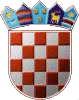           REPUBLIKA HRVATSKAKRAPINSKO ZAGORSKA ŽUPANIJA    OPĆINA VELIKO TRGOVIŠĆE        OPĆINSKI NAČELNIKKLASA:   023-01/18-01/24URBROJ:   2197/05-05-18-1Veliko Trgovišće, 10.01.2018.g.	Na temelju članka 12.  Pravilnika o financiranju javnih potreba općine Veliko Trgovišće („Službeni glasnik KZŽ“ broj: 31/2015)  uz odgovarajuću primjenu članka 8. Uredbe o kriterijima, mjerilima i postupcima financiranja i ugovaranja programa i projekata od interesa za opće dobro koje provode udruge („Narodne novine“ broj: 26/15.)  općina Veliko Trgovišće objavljujePLANRASPISIVANJA NATJEČAJA U 2018. GODINIGodišnji plan natječaja sadrži popis (broj programa) za dodjelu bespovratnih sredstava projektima i programima organizacija civilnoga društva koje će u 2018. godini raspisati općina Veliko Trgovišće.Iznosom od 171.600,00 kuna iz Proračuna općine Veliko Trgovišće planira se financirati i sufinancirati okvirno 14 programa i projekata organizacija civilnoga društva u područjima: kulture, socijalne skrbi, te drugim područjima od interesa za opće dobro prema Programu javnih potreba za 2018. godinu.Godišnji plan prikazuje i okvirne rokove raspisivanja i završetka natječaja, te potpisivanja ugovora, a informacije u godišnjem planu podložne su dopunama te će biti ažurirane po potrebi. 												OPĆINSKI NAČELNIK												       Robert GrebličkiRed.brOkvirni datum raspisivanja natječaja -  Naziv natječajaukupna vrijednost natječajaokvirni broj planiranih ugovorafinancijska podrška se ostvaruje na rok okvirni datum trajanja natječaja1.veljača 2018.   Natječaj za prijavu programa/ projekata u kulturi    121.600,00 601.01.- 31.12.2018.ožujak 2018.2.veljača 2018. Natječaj za prijavu programa/ projekata socijalne skrbi    20.000,00 3 01.01.- 31.12.2018.ožujak 2018.3.veljača 2018.Natječaj za prijavu programa/ projekata u područjima od interesa za opće dobro prema čl. 6. i 7. Programa javnih potreba za 2018. godinu     10.000,00 301.01.- 31.12.2018.ožujak 2018.4.veljača 2018.Javni poziv za prijavu programa udruga prilikom održavanja manifestacija na području Općine    10.000,00301.01.- 31.12.2018.ožujak2018.5.listopad 2018.Natječaj za prijavu natprosječnih rezultata udruga u oblasti kulture    10.000,00 201.01.- 31.12.2018.studeni 2018.